																			reunion_del_29_de_julio_al_4_de_agosto_de_2024																						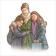 29 de julio a 4 de agostoGuía de actividades 2024		        		 		julio   									29 DE JULIO A 4 DE AGOSTO																																																									SALMO 69	 																								Canción 13 y oración						 									CANCIÓN 13Cristo es nuestro modelo(1 Pedro 2:21)1.Jehová mostró amor       al hombre pecadoral ofrecer a su Hijo querido.Jesús ejemplo dio,       al mundo descendió,y trajo honra al nombre de Dios.2.Su vida dedicó       a complacer a Dios;él mismo dijo: “Es mi alimento”.Mostró fidelidad,       completa humildad,y un modelo perfecto dejó.3.A Cristo copiaré,       su fe imitaré,siguiendo con gran cuidado sus pasos.Seré por siempre fiel       viviendo como él,y Dios me concederá su favor.(Vea también Juan 8:29; Efes. 5:2; Filip. 2:5-7).																																Palabras de introducción (1 min.)																																																	https://mega.nz/#F!F6ADED7b!gdXtSl_d2I5SPIF94vI-Qg	<- 1MAG3N35																																																						.      TESOROS DE LA BIBLIA             .		 														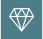            \										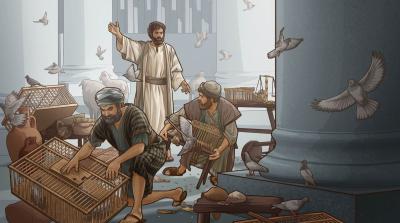 1. El Salmo 69 predijo sucesos de la vida de Jesús(10 mins.)--A Jesús lo odiaron sin ningún motivo (Sl 69:4; Jn 15:24, 25; w11 15/8 11 párr. 17).											Salmo 69:4 	  	La Biblia. Traducción del Nuevo Mundo (edición de estudio)  4   Los que me odian sin ningún motivo+          son más que los cabellos de mi cabeza.                 Los que quisieran acabar conmigo,                        mis traicioneros enemigos,* ahora son muchos.                               Me obligaron a entregar lo que yo no había robado.Juan 15:24, 25  	 24   Si yo no hubiera hecho delante de ellos las obras que nadie más ha hecho, no serían culpables de pecado;+ pero ahora me han visto y me han odiado a mí y también a mi Padre. 25 Pero esto pasó para que se cumplieran las palabras escritas en la Ley de ellos: ‘Me odiaron sin ningún motivo’.+A Jesús lo odiaron sin ningún motivoEsperaban al MesíasLa Atalaya 2011 | 15 de agosto17. ¿Qué aplicación hizo Juan de Salmo 69:4?17 Sería odiado sin motivo (Sal. 69:4). Juan cita este comentario de Jesús: “Si yo no hubiera hecho entre [los judíos] las obras que ningún otro ha hecho, no tendrían pecado; pero ahora han visto y también han odiado tanto a mí como a mi Padre. Pero es para que se cumpla la palabra que está escrita en la Ley de ellos: ‘Me odiaron sin causa’” (Juan 15:24, 25). ¿Por qué dijo que la predicción está en “la Ley”, si se encuentra en los Salmos? Porque a menudo se llamaba “la Ley” a todas las Escrituras Hebreas (Juan 10:34; 12:34). Los Evangelios confirman que Jesús tuvo muchos enemigos, sobre todo entre los guías religiosos judíos. Él mismo dijo a sus oyentes: “El mundo no tiene razón para odiarlos a ustedes, pero a mí me odia, porque doy testimonio [...] de que sus obras son inicuas” (Juan 7:7). 																													--Jesús sentía devoción por la casa de Jehová, es decir, por la adoración verdadera (Sl 69:9; Jn 2:13-17; w10 15/12 8 párrs. 7, 8).																Salmo 69:9 	  	La Biblia. Traducción del Nuevo Mundo (edición de estudio)  9   Porque la devoción* que siento por tu casa ha ardido en mi interior+          y los insultos de los que te insultan han recaído sobre mí.+Juan 2:13-17 	  	  13   Cuando faltaba poco para la Pascua+ de los judíos, Jesús subió a Jerusalén. 14 En el templo se encontró a los que vendían reses vacunas, ovejas y palomas,+ y a los que cambiaban dinero sentados en sus asientos. 15 Así que, después de hacerse un látigo de cuerdas, los echó a todos ellos del templo, junto con las ovejas y las reses vacunas, y desparramó las monedas de los que cambiaban dinero y volcó sus mesas.+ 16 Y a los que vendían palomas les dijo: “¡Quiten todo esto de aquí! ¡Dejen de convertir la casa de mi Padre en un mercado!”.+ 17 Sus discípulos recordaron que está escrito: “La devoción que siento por tu casa arderá en mi interior”.+Jesús sentía devoción por la casa de Jehová, es decir, por la adoración verdaderaDemostremos celo por la adoración verdaderaLa Atalaya 2010 | 15 de diciembre7, 8. ¿Por qué expulsó Jesús a los comerciantes del templo, y qué recordaron los discípulos al verlo?7 Unos meses después de comenzar su ministerio, durante la Pascua del año 30, Jesús demostró contundentemente cuánto celo tenía. Al llegar a Jerusalén acompañado de sus discípulos, vio “en el templo a los que vendían ganado vacuno y ovejas y palomas, y a los corredores de cambios en sus asientos”. ¿Cómo reaccionó y qué impresión causó en sus discípulos? (Léase Juan 2:13-17.)8 Lo que Jesús dijo e hizo en esa ocasión les recordó estas palabras proféticas de un salmo de David: “El puro celo por tu casa me ha consumido” (Sal. 69:9). ¿Por qué les vino a la mente ese pasaje? Porque su Maestro se atrevió a hacer algo muy peligroso. Detrás de aquel próspero pero indignante negocio estaban nada menos que las autoridades del templo, entre ellas los sacerdotes y los escribas. Al perturbar sus operaciones y sacar a la luz sus turbios manejos, Jesús estaba confrontando a los poderosos líderes religiosos de su día. Los discípulos comprendieron atinadamente que aquella era una gran muestra de celo por la casa de Dios, es decir, por la adoración verdadera. Examinemos a continuación qué es exactamente el celo y qué relación tiene con el sentido de urgencia.																									--Jesús pasó por una agonía muy grande, y más tarde le ofrecieron vino mezclado con hiel (Sl 69:20, 21; Mt 27:34; Lu 22:44; Jn 19:34; g95 22/10 31 párr. 4; it-2 669).												Salmo 69:20 	  	La Biblia. Traducción del Nuevo Mundo (edición de estudio)  20   La deshonra me ha roto el corazón; la herida es incurable.*            Esperaba compasión, pero no la recibí;+                  esperaba que alguien me consolara, pero no encontré a nadie.+21 Más bien, por alimento me dieron veneno,*+         y para calmar mi sed me dieron a beber vinagre.+Mateo 27:34 	  	 34   le dieron a Jesús vino mezclado con hiel.+ Pero, cuando lo probó, él se negó a beberlo.Lucas 22:44 	  	  44   Con todo, su agonía era tan grande que continuó orando todavía con más intensidad,+ y su sudor se volvió como gotas de sangre que caían al suelo.Juan 19:34 	  	  34   Pero uno de los soldados le clavó una lanza en el costado,+ y al instante salió sangre y agua.Jesús pasó por una agonía muy grande, y más tarde le ofrecieron vino mezclado con hiel¿Se puede morir de tristeza?¡Despertad! 1995 | 22 de octubreEn la opinión de algunos, la tristeza fue un factor importante en la muerte de Jesucristo, de quien se había profetizado: “El oprobio mismo ha quebrantado mi corazón, y la herida es incurable”. (Salmo 69:20.) ¿Deben entenderse literalmente estas palabras? Es posible, pues las horas que precedieron a la muerte de Jesús fueron de agonía, no solo en sentido físico, sino también emocional. (Mateo 27:46; Lucas 22:44; Hebreos 5:7.) Por otra parte, este quebranto de corazón puede explicar por qué salió “sangre y agua” de la herida de lanza que le infligieron a Jesús poco después de su muerte. El desgarramiento del corazón o la ruptura de un vaso sanguíneo grande pudo provocar un derrame de sangre en la cavidad torácica o en el pericardio, la membrana que contiene fluidos y recubre el corazón. En cualquiera de estos dos lugares, una punción podía hacer que manara lo que parecería “sangre y agua”. (Juan 19:34.)											Planta venenosaPerspicacia para comprender las Escrituras, volumen 2Se predijo que al Mesías se le daría una “planta venenosa” por alimento. (Sl 69:21.) Esto aconteció cuando le ofrecieron vino mezclado con hiel antes de fijarlo en el madero, pero después que Jesucristo lo probó, se negó a tomar la bebida estupefaciente, cuyo fin probablemente era aliviar sus sufrimientos. Al registrar el cumplimiento de esta profecía, Mateo (27:34) utilizó la palabra griega kjo·lḗ (hiel), la misma que aparece en la Septuaginta en el Salmo 69:21. Sin embargo, en el relato del evangelio de Marcos se habla de mirra (Mr 15:23), por lo que existe la opinión de que en este caso la “planta venenosa” o “hiel” era “mirra”. Otra posibilidad es que la bebida estupefaciente contuviese tanto hiel como mirra. 	PARA MEDITAR: ¿Por qué Jehová decidió incluir profecías sobre el Mesías en las Escrituras Hebreas?																															2. Busquemos perlas escondidas(10 mins.)--Sl 69:30, 31. ¿Cómo nos ayudan estos versículos a mejorar nuestras oraciones? (w99 15/1 18 párr. 11).Respuesta:																Salmo 69:30, 31 	  	La Biblia. Traducción del Nuevo Mundo (edición de estudio)  30   Le cantaré alabanzas al nombre de Dios          y lo engrandeceré con expresiones de gratitud.31 Para Jehová, esto será más agradable que un toro,          más que un toro joven con cuernos y pezuñas.+¿Cómo nos ayudan estos versículos a mejorar nuestras oraciones?Alcemos manos leales en oraciónLa Atalaya 1999 | 15 de enero11. ¿Cómo aplica Filipenses 4:6, 7 a la oración privada y a la pública?11 Mucha gente ora hoy solo para pedir algo, pero nuestro amor a Jehová Dios debe motivarnos a darle gracias y alabanza tanto en nuestras oraciones privadas como públicas. “No se inquieten por cosa alguna —escribió Pablo—, sino que en todo, por oración y ruego junto con acción de gracias, dense a conocer sus peticiones a Dios; y la paz de Dios que supera a todo pensamiento guardará sus corazones y sus facultades mentales mediante Cristo Jesús.” (Filipenses 4:6, 7.) En efecto, además de las súplicas y peticiones, debemos dar gracias a Jehová por las bendiciones espirituales y materiales (Proverbios 10:22). El salmista cantó: “Ofrece acción de gracias como tu sacrificio a Dios, y paga al Altísimo tus votos” (Salmo 50:14). Y una oración melodiosa de David incluyó estas conmovedoras palabras: “Alabaré el nombre de Dios con canción, y lo engrandeceré, sí, con acción de gracias” (Salmo 69:30). ¿No deberíamos hacer lo mismo en las oraciones públicas y privadas? 																										--¿Qué perlas espirituales ha encontrado en la lectura bíblica de esta semana?	SALMO 69Respuesta:																 *  Salmo 69:23   23  Que sus ojos se nublen para que no vean,                           y haz que sus caderas tiemblen sin parar.Puntos sobresalientes del libro segundo de los SalmosLa Atalaya 2006 | 1 de junio		(w06 1/6 10)Salmo 69:23. ¿Qué significa la expresión “haz que sus caderas [del enemigo] tiemblen”? Los músculos de la cadera son esenciales para realizar tareas arduas, como levantar y llevar cargas pesadas. Las caderas vacilantes comunican la idea de que se han perdido las fuerzas. David pidió que sus enemigos perdieran su fuerza, su poder. *  Salmo 69:25   25  Que su campamento* quede desierto;                            que nadie viva en sus tiendas de campaña.+Libro bíblico número 44: Hechos“Toda Escritura es inspirada de Dios y provechosa”     (si 204)El libro de Hechos confirma con su testimonio, que se añade al de los relatos evangélicos, la autenticidad e inspiración de las Escrituras Hebreas. Al acercarse el Pentecostés, Pedro indicó el cumplimiento de dos profecías que “el espíritu santo habló de antemano por boca de David acerca de Judas”. (Hech. 1:16, 20; Sal. 69:25; 109:8.) *  Salmo 69:33   33 Porque Jehová está escuchando a los pobres+y no despreciará a su pueblo cautivo.+Jehová escucha nuestras súplicasLa Atalaya 2008 | 15 de marzo		(w08 15/3 12)¿Quiso decir David con estas palabras que había perdido toda esperanza? De ninguna manera. Observemos lo que dijo más adelante en el mismo salmo: “Jehová está escuchando a los pobres y no despreciará a su pueblo cautivo. [o “los suyos que son prisioneros”]” (Sal. 69:33, nota). Hay ocasiones en las que podríamos sentirnos prisioneros, por decirlo así, de nuestras angustias y aflicciones. Tal vez creamos, y con razón, que los demás no entienden lo que estamos pasando. Pero al igual que a David, nos será de gran consuelo saber que Jehová comprende a la perfección nuestra angustia (Sal. 34:15).  																												3. Lectura de la Biblia(4 mins.) Sl 69:1-25 (th lección 2).													Salmo 69:1-25 	  	La Biblia. Traducción del Nuevo Mundo (edición de estudio)  69 Sálvame, oh, Dios, porque las aguas amenazan mi vida.*+ 2 Me he hundido en el lodo profundo, donde no hay suelo firme.+       He entrado en aguas profundas,              y la fuerte corriente me ha arrastrado.+ 3 Estoy agotado de tanto gritar por ayuda;+       ya tengo la voz ronca.              Mis ojos se han cansado esperando a mi Dios.+ 4 Los que me odian sin ningún motivo+       son más que los cabellos de mi cabeza.              Los que quisieran acabar conmigo,                     mis traicioneros enemigos,* ahora son muchos.                            Me obligaron a entregar lo que yo no había robado. 5 Oh, Dios, tú conoces mi tontedad,       y mi culpa no está escondida de ti. 6 Que no sean avergonzados por culpa mía los que ponen su esperanza en ti,       oh, Señor Soberano, Jehová de los ejércitos.              Que no sean humillados por culpa mía los que te buscan,                     oh, Dios de Israel. 7 Soporto la deshonra por tu causa;+       la humillación cubre mi cara.+ 8 Me he convertido en un extraño para mis hermanos,       en un extranjero para los hijos de mi madre.+ 9 Porque la devoción* que siento por tu casa ha ardido en mi interior+       y los insultos de los que te insultan han recaído sobre mí.+10 Cuando me humillé con ayunos,*       me deshonraron por eso.11 Cuando me vestí de tela de saco,       me convertí en motivo de desprecio* para ellos.12 Los que se sientan en la puerta de la ciudad hablan de mí       y los borrachos hacen de mí el tema de sus canciones.13 Pero que mi oración llegue a ti       en tiempo favorable, oh, Jehová.+              En tu inmenso amor leal, oh, Dios,                     respóndeme con tus infalibles actos de salvación.+14 Rescátame del fango;       no dejes que me hunda.              Rescátame de los que me odian                     y de las aguas profundas.+15 No dejes que me arrastren las aguas impetuosas de una inundación,+       ni que me traguen las profundidades,              ni que el pozo* cierre su boca sobre mí.+16 Respóndeme, oh, Jehová, porque tu amor leal es bueno.+       Por tu gran misericordia, vuélvete hacia mí+17 y no le des la espalda a* tu siervo.+       Respóndeme pronto, porque estoy angustiado.+18 Acércate a mí y rescátame;*       líbrame de* mis enemigos.19 Tú conoces mi deshonra, mi vergüenza y mi humillación.+       Tú ves a todos mis opositores.20 La deshonra me ha roto el corazón; la herida es incurable.*       Esperaba compasión, pero no la recibí;+              esperaba que alguien me consolara, pero no encontré a nadie.+21 Más bien, por alimento me dieron veneno,*+       y para calmar mi sed me dieron a beber vinagre.+22 Que su mesa se convierta en una trampa para ellos,       y su prosperidad, en un lazo.+23 Que sus ojos se nublen para que no vean,       y haz que sus caderas tiemblen sin parar.24 Derrama sobre ellos tu indignación;*       que tu furia ardiente los alcance.+25 Que su campamento* quede desierto;       que nadie viva en sus tiendas de campaña.+LECCIÓN 2                                                                                        .   Hablar con naturalidad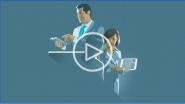 https://d34ji3l0qn3w2t.cloudfront.net/d7edc78f-f8c7-4d44-9188-75a1685f408f/1/thv_S_02_r720P.mp4 CÓMO HACERLOOre a Dios y prepárese bien. Pídale a Jehová que le ayude a concentrarse en el mensaje para no estar tan nervioso. Tenga claros los puntos principales que quiere transmitir. No se limite a repetir palabra por palabra lo que está escrito. Dígalo en sus propias palabras.Hable con el corazón. Piense en por qué las personas necesitan escuchar el mensaje y concéntrese en ellas. De ese modo, su postura, sus ademanes y sus expresiones faciales transmitirán sinceridad y simpatía.	 		Mire a sus oyentes. Si donde vive no resulta ofensivo, mantenga el contacto visual. Al presentar un discurso, en vez de mirar al auditorio en general, mire primero a una persona, luego a otra y así sucesivamente.			        . SEAMOS MEJORES MAESTROS      .			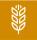 4. Paciencia: Lo que hizo Jesús(7 mins.) Análisis con el auditorio. Ponga el VIDEO y luego analice el folleto Una obra de amor lección 8 puntos 1, 2.													LECCIÓN 8	Hacer discípulos: una obra de amorPacienciaPrincipio bíblico: “El amor es paciente” (1 Cor. 13:4).Lo que hizo Jesús VIDEO: Jesús ayuda con paciencia a su hermano  Duración: 1:54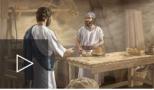 https://download-a.akamaihd.net/files/media_publication/83/lmdv_S_08_r360P.mp4 (5MB)1. Vea el VIDEO o lea Juan 7:3-5  3 Por eso sus hermanos+ le dijeron: “Sal de aquí y vete a Judea para que tus discípulos también vean las obras que haces. 4 Porque, cuando uno quiere que todos lo conozcan, no hace nada en secreto. Si tú haces estas cosas, muéstrate al mundo”. 5 En realidad, sus hermanos no demostraban fe en él.+   y 1 Corintios 15:3, 4, 7  3 Porque entre las primeras cosas que les transmití estaba lo que yo también recibí: que Cristo murió por nuestros pecados, según las Escrituras;+ 4 que fue enterrado+ y que fue resucitado*+ al tercer día,+ según las Escrituras,+     7 Después se le apareció a Santiago;+ luego a todos los apóstoles.+. Luego analice las siguientes preguntas:¿Qué actitud tenían al principio los hermanos de Jesús?¿Cómo sabemos que Jesús no dio por perdido a su hermano Santiago?5. Paciencia: Imite a Jesús(8 mins.) Análisis con el auditorio basado en el folleto Una obra de amor lección 8 puntos 3-5 y “Vea también”.													LECCIÓN 8	Hacer discípulos: una obra de amorPacienciaImite a Jesús3. Intente algo diferente. Si al principio la persona no quiere aceptar un curso bíblico, no la presione. Pero, si lo ve apropiado, use videos o artículos para mostrarle cómo son nuestros cursos bíblicos y cómo le ayudaría aceptar uno.4. No compare a nadie. Cada persona es diferente. Si un familiar o alguien del territorio no está seguro de comenzar un curso bíblico o de aceptar una enseñanza de la Biblia, pregúntese por qué. ¿Es posible que la persona esté muy apegada a alguna creencia religiosa? ¿Será que sus familiares o vecinos la están presionando? Dele suficiente tiempo para que piense en lo que han hablado y llegue a valorar lo que la Biblia enseña.5. Hable con Jehová sobre la persona. Pídale a Jehová que lo ayude a seguir siendo positivo y a mostrar tacto. Y también ore para que Dios lo ayude a saber cuándo es momento de dejar de visitar a alguien que muestra poco interés (1 Cor. 9:26  26 Por lo tanto, no corro sin una meta+ ni peleo dándole golpes al aire.+).VEA TAMBIÉNMar. 4:26-28  26 Siguió diciendo: “El Reino de Dios es como cuando un hombre echa semillas en la tierra. 27 Él duerme de noche y se levanta de día. Mientras tanto, las semillas brotan y las plantas se hacen grandes, aunque él no sabe exactamente cómo. 28 Por sí sola, la tierra va dando fruto: primero el tallo, luego la espiga y por último el grano maduro en la espiga.; 1 Cor. 3:5-9  5 ¿Qué es Apolos? ¿Qué es Pablo? Son ministros+ mediante los cuales ustedes se hicieron creyentes, tal como el Señor se lo concedió a cada uno. 6 Yo planté,+ Apolos regó,+ pero Dios siguió haciéndolo crecer, 7 así que ni el que planta ni el que riega son algo, sino Dios, que lo hace crecer.+ 8 Ahora bien, el que planta y el que riega son uno, pero cada persona recibirá su recompensa según su trabajo.+ 9 Porque nosotros somos colaboradores de Dios.+ Ustedes son el campo de Dios que él está cultivando, el edificio de Dios.+; 2 Ped. 3:9  9 Jehová* no es lento para cumplir su promesa,+ como algunas personas creen.* Más bien, él es paciente con ustedes porque no desea que ninguno sea destruido, sino que todos lleguen a arrepentirse.+       .    NUESTRA VIDA CRISTIANA           .           .																				  			 														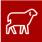 Canción 134						 									CANCIÓN 134Los hijos son un regalo de Dios(Salmo 127:3-5)1.Si Jehová te dio un hijo,       recibiste una gran bendición,un valiosísimo tesoro       y una seria comisión.Dios es la fuente de la vida;       tus hijos son también del Creador.En su Palabra, te regala       sabiduría muy superior.(ESTRIBILLO)Tus hijos son un don sagrado,       edúcalos con devoción.Enséñales la ley divina       y cumplirás tu comisión.2.Dios te da sus mandamientos,       atesóralos en tu corazón.Incúlcalos en tus pequeños       con gran paciencia y amor.Al caminar, al ir de viaje,       al descansar y antes de dormir,los grabarás en su memoria.       Así, felices podrán vivir.(ESTRIBILLO)Tus hijos son un don sagrado,       edúcalos con devoción.Enséñales la ley divina       y cumplirás tu comisión.(Vea también Deut. 6:6, 7; Efes. 6:4; 1 Tim. 4:16).																								6. Necesidades de la congregación(5 mins.)																	>7. Claves para disfrutar de la adoración en familia(10 mins.) Análisis con el auditorio.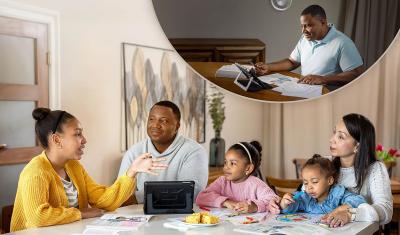 En enero de 2009, se decidió que el Estudio de Libro de Congregación se celebraría junto con la Escuela del Ministerio Teocrático y la Reunión de Servicio el mismo día de la semana. Esto les daría a las familias una tarde o una noche a la semana para su propio programa de adoración en familia. Muchos han expresado su agradecimiento porque esta decisión les ha ayudado a acercarse más a Jehová y a estar más unidos entre ellos  (Dt 6:6, 7  6 Estas palabras que te estoy mandando hoy tienen que estar en tu corazón, 7 y tienes que inculcarlas en* tus hijos+ y hablar de ellas cuando te sientes en tu casa, cuando andes por el camino, cuando te acuestes y cuando te levantes.+).Las siguientes claves le ayudarán al cabeza de familia a que esta ocasión sea todo un éxito:Sea constante. Si es posible, programe un día y una hora fijos a la semana, y tenga un plan B por si ese día pasa algo inesperado.Prepare lo que analizarán juntos. Pídale sugerencias a su esposa y, en ocasiones, también a sus hijos. No es necesario que le dedique demasiado tiempo a la preparación, sobre todo si a su familia le gusta hacer el mismo tipo de actividades todas las semanas.Adapte el programa a su familia. A medida que los hijos crecen, sus capacidades y necesidades van cambiando. Lo que analicen debería ayudar a cada miembro de la familia a crecer espiritualmente.Asegúrese de que el ambiente sea cariñoso y relajado. A veces, podrían estudiar al aire libre si el clima lo permite. Además, pueden tomar los descansos que hagan falta. Aunque es bueno hablar de situaciones que afectan a la familia, no use este momento para regañar o corregir.Incluya actividades diferentes. Por ejemplo, en la misma sesión podrían preparar algo de alguna reunión, ver y comentar un video de jw.org, y ensayar para la predicación. Aunque lo más importante de la adoración en familia es analizar entre todos temas bíblicos, también se puede apartar un tiempo para que cada miembro de la familia lo dedique a su estudio personal.Pregunte:¿Qué ha hecho para poner en práctica estas sugerencias en su adoración en familia?     Respuesta:																																				8. Estudio bíblico de la congregación(30 mins.) bt cap. 13 párrs. 8-16 y recuadro de la pág. 105.									CAPÍTULO 13	     (Demos “un testimonio completo sobre el Reino de Dios”)“Tras mucha discusión”									“Mucha discusión” (Hechos 15:2  ​​2 Pero Pablo y Bernabé no estaban de acuerdo con ellos y, tras mucha discusión,* se hicieron preparativos para que Pablo, Bernabé y algunos más subieran adonde estaban los apóstoles y los ancianos de Jerusalén+ para hablar de este asunto.)8. ¿Por qué hubo que consultar al cuerpo gobernante sobre el asunto de la circuncisión?8 Lucas explica que “Pablo y Bernabé no estaban de acuerdo con ellos”, es decir, con los hombres que bajaron de Judea. Así que, “tras mucha discusión, se hicieron preparativos para que Pablo, Bernabé y algunos más subieran adonde estaban los apóstoles y los ancianos de Jerusalén para hablar de este asunto” (Hech. 15:2  2 Pero Pablo y Bernabé no estaban de acuerdo con ellos y, tras mucha discusión,* se hicieron preparativos para que Pablo, Bernabé y algunos más subieran adonde estaban los apóstoles y los ancianos de Jerusalén+ para hablar de este asunto.).* Entre los hermanos de Antioquía había “mucha discusión” porque las dos partes defendían sus posturas con firmeza y convicción. Como no llegaban a un acuerdo y querían proteger la paz y la unidad, la congregación tomó la sabia decisión de consultar a “los apóstoles y los ancianos de Jerusalén”, quienes formaban el cuerpo gobernante. ¿Qué aprendemos de los ancianos de Antioquía?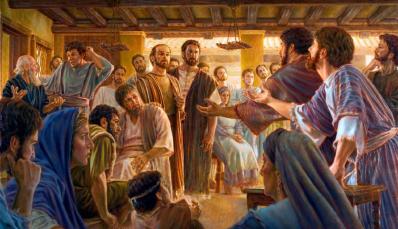 Algunos insistían en que era necesario ordenarles a los gentiles que obedecieran la Ley.9, 10. ¿Qué aprendemos tanto de los hermanos de Antioquía como de Pablo y Bernabé?9 Primero, que debemos confiar en la organización de Dios. Veamos por qué decimos esto. Los hermanos de Antioquía sabían que todos los miembros del cuerpo gobernante eran de origen judío. Aun así, estaban convencidos de que aquellos hermanos resolverían la cuestión de la circuncisión basándose en las Escrituras. ¿Por qué? Porque sabían que Jehová dirigiría los asuntos valiéndose de su espíritu santo y de Jesucristo, cabeza de la congregación (Mat. 28:18, 20  18 Jesús se acercó y les dijo: “Se me ha dado toda la autoridad en el cielo y en la tierra.+    20 Enséñenles a obedecer todo lo que yo les he mandado.+ Y, recuerden, estaré con ustedes todos los días hasta la conclusión* del sistema”.+; Efes. 1:22, 23  22 Él también sometió todas las cosas bajo sus pies+ y lo hizo cabeza sobre todas las cosas relacionadas con la congregación,+ 23 que es su cuerpo+ y la plenitud del que llena todas las cosas en todos.). En la actualidad, cuando surjan cuestiones delicadas, imitemos a los cristianos de Antioquía confiando en la organización de Dios y el Cuerpo Gobernante.10 También aprendemos que es muy importante ser humildes y pacientes. Pensemos en Pablo y Bernabé. Ellos habían sido nombrados por espíritu santo para ir a predicar a las naciones. Aun así no pensaron que eso les daba el derecho de resolver por su propia cuenta el asunto de la circuncisión (Hech. 13:2, 3  2 Mientras estaban sirviendo a Jehová y ayunando, el espíritu santo dijo: “Sepárenme a Bernabé y a Saulo+ a fin de que realicen la misión para la que los he llamado”.+ 3 Entonces, después de ayunar y orar, les impusieron las manos y se despidieron de ellos.). Además, Pablo dijo que había subido a Jerusalén “debido a una revelación”, lo que indica que Dios lo estaba dirigiendo (Gál. 2:2  2 Subí debido a una revelación y les expliqué a los hermanos las buenas noticias que estoy predicando entre la gente de las naciones. Sin embargo, lo hice en privado ante los hombres que eran muy respetados, para asegurarme de que no estaba corriendo ni había corrido en vano.). En la actualidad, los ancianos también se esfuerzan por ser pacientes y humildes cuando se enfrentan a cuestiones que podrían dividir a la congregación. En vez de ponerse a discutir y tratar de salirse con la suya, buscan la guía de Jehová consultando la Biblia y las instrucciones del esclavo fiel (Filip. 2:2, 3  2 hagan que me llene de alegría demostrando que tienen la misma mente y el mismo amor, que están completamente unidos* y que tienen el mismo pensamiento.+ 3 No hagan nada motivados por un espíritu conflictivo+ o egocéntrico,+ sino que humildemente piensen que los demás son superiores a ustedes,+).11, 12. ¿Por qué es importante esperar a que Jehová aclare las cosas?11 En ocasiones, tal vez tengamos que esperar a que Jehová nos ayude a entender bien alguna cuestión. Recordemos que Cornelio fue ungido en el año 36 de nuestra era, pero los hermanos tuvieron que esperar hasta el año 49 —es decir, unos 13 años— para que Jehová aclarara si los gentiles tenían que circuncidarse o no. ¿Por qué tardó tanto? Quizás porque quería darles tiempo a los judíos sinceros para que se adaptaran a este cambio tan grande. Después de todo, los siervos de Dios llevaban 1.900 años bajo el pacto de la circuncisión, que Jehová había hecho con su amado antepasado Abrahán (Juan 16:12  12 ”Todavía tengo muchas cosas que decirles, pero ahora sería demasiado para ustedes.+).12 ¡Es un gran honor que nuestro Padre celestial nos guíe y nos moldee con tanta paciencia y cariño! Siempre nos enseña por nuestro propio bien (Is. 48:17, 18  17 Esto es lo que dice Jehová, tu Recomprador, el Santo de Israel:+   “Yo, Jehová, soy tu Dios,   el que te enseña por tu propio bien,*+   el que te guía por el camino en que debes andar.+   18 ¡Si tan solo prestaras atención a mis mandamientos!+   Entonces, tu paz llegaría a ser igual que un río,+   y tu justicia, como las olas del mar.+; Is. 64:8   8 Pero ahora, oh, Jehová, tú eres nuestro Padre.+   Nosotros somos el barro y tú eres nuestro Alfarero;*+   todos somos la obra de tus manos.). Así que no dejemos que el orgullo nos lleve a insistir en que nuestra opinión personal es la mejor ni a criticar los cambios o aclaraciones que haga la organización (Ecl. 7:8  8 Es mejor el final de un asunto que su principio. Es mejor ser paciente que ser arrogante.*+). Si vemos en nosotros mismos la más mínima tendencia a actuar así, reflexionemos en los principios que nos enseña el capítulo 15 de Hechos y pidámosle ayuda a Jehová para aplicarlos.*13. ¿Cómo podemos imitar la paciencia de Jehová en nuestro ministerio?13 Además, tenemos que ser pacientes con los estudiantes a los que les cuesta abandonar creencias o costumbres antibíblicas por las que sienten cariño. En esos casos, tal vez haya que dejar pasar un tiempo razonable para que el espíritu santo actúe en su corazón (1 Cor. 3:6, 7  6 Yo planté,+ Apolos regó,+ pero Dios siguió haciéndolo crecer, 7 así que ni el que planta ni el que riega son algo, sino Dios, que lo hace crecer.+). También sería bueno pedirle ayuda a Dios, quien de alguna manera nos indicará a su debido tiempo lo que debemos hacer (1 Juan 5:14  14 Y esta es la confianza que tenemos* con él:+ que le podemos pedir cualquier cosa que esté de acuerdo con su voluntad y él nos escucha.+).Iban “contando en detalle” experiencias animadoras (Hechos 15:3-5  3 Así que la congregación los acompañó durante una parte del camino. Después, ellos siguieron adelante a través de Fenicia+ y de Samaria. Y, al ir contando en detalle la conversión de gente de las naciones, alegraban muchísimo a todos los hermanos. 4 Cuando llegaron a Jerusalén, la congregación, los apóstoles y los ancianos los recibieron amablemente, y ellos les contaron todas las cosas que Dios había hecho por medio de ellos.+ 5 Sin embargo, algunos miembros de la secta de los fariseos que se habían hecho creyentes se levantaron de sus asientos y dijeron: “Es necesario circuncidarlos y ordenarles que obedezcan la Ley de Moisés”.+)14, 15. a) ¿De qué manera les mostró consideración la congregación de Antioquía a Pablo, Bernabé y sus compañeros? b) ¿Cómo animaron Pablo y sus compañeros a los hermanos de Fenicia y Samaria?14 Lucas sigue su relato así: “La congregación los acompañó durante una parte del camino. Después, ellos siguieron adelante a través de Fenicia y de Samaria. Y, al ir contando en detalle la conversión de gente de las naciones, alegraban muchísimo a todos los hermanos” (Hech. 15:3  3 Así que la congregación los acompañó durante una parte del camino. Después, ellos siguieron adelante a través de Fenicia+ y de Samaria. Y, al ir contando en detalle la conversión de gente de las naciones, alegraban muchísimo a todos los hermanos. 4 Cuando llegaron a Jerusalén, la congregación, los apóstoles y los ancianos los recibieron amablemente, y ellos les contaron todas las cosas que Dios había hecho por medio de ellos.+ 5 Sin embargo, algunos miembros de la secta de los fariseos que se habían hecho creyentes se levantaron de sus asientos y dijeron: “Es necesario circuncidarlos y ordenarles que obedezcan la Ley de Moisés”.+). La congregación acompañó una parte del trayecto a Pablo, Bernabé y los que iban con ellos. Esto fue una muestra de cariño y consideración, y de que les deseaban la bendición de Dios. Una vez más, ¡qué buen ejemplo nos dejaron los hermanos de Antioquía! Hacemos bien en preguntarnos: “¿Les muestro consideración a todos mis hermanos espirituales, especialmente a los ancianos ‘que trabajan duro hablando y enseñando’?” (1 Tim. 5:17  17 Que los ancianos que dirigen* bien la congregación+ sean considerados dignos de doble honra,+ especialmente los que trabajan duro hablando y enseñando.+).15 De camino a Jerusalén, Pablo y sus compañeros les contaron en detalle a los hermanos de Fenicia y Samaria cómo les había ido predicándoles a los gentiles, y esto los animó mucho. Entre estos cristianos probablemente había judíos que huyeron allí tras la muerte de Esteban. Hoy sucede igual: nos anima mucho escuchar relatos sobre cómo bendice Jehová la predicación, en particular si estamos pasando por situaciones difíciles. Esos informes tan animadores los recibimos mediante nuestras reuniones y asambleas, así como mediante las experiencias y biografías que se publican en nuestras revistas y en jw.org. ¿Los estamos aprovechando?16. ¿Qué indica que el asunto de la circuncisión se había convertido en un problema grave?16 Tras recorrer 550 kilómetros (350 millas) en dirección sur, los hermanos que venían de Antioquía llegaron a Jerusalén. Lucas escribió: “La congregación, los apóstoles y los ancianos los recibieron amablemente, y ellos les contaron todas las cosas que Dios había hecho por medio de ellos” (Hech. 15:4  4 Cuando llegaron a Jerusalén, la congregación, los apóstoles y los ancianos los recibieron amablemente, y ellos les contaron todas las cosas que Dios había hecho por medio de ellos.+). Sin embargo, “algunos miembros de la secta de los fariseos que se habían hecho creyentes se levantaron de sus asientos y dijeron: ‘Es necesario circuncidarlos y ordenarles que obedezcan la Ley de Moisés’” (Hech. 15:5  5 Sin embargo, algunos miembros de la secta de los fariseos que se habían hecho creyentes se levantaron de sus asientos y dijeron: “Es necesario circuncidarlos y ordenarles que obedezcan la Ley de Moisés”.+). Era obvio que el asunto de la circuncisión se había convertido en un problema grave y había que solucionarlo.Palabras de conclusión (3 mins.)					 									  																																																																				Canción 114 y oración						 									CANCIÓN 134Los hijos son un regalo de Dios(Salmo 127:3-5)1.Si Jehová te dio un hijo,       recibiste una gran bendición,un valiosísimo tesoro       y una seria comisión.Dios es la fuente de la vida;       tus hijos son también del Creador.En su Palabra, te regala       sabiduría muy superior.(ESTRIBILLO)Tus hijos son un don sagrado,       edúcalos con devoción.Enséñales la ley divina       y cumplirás tu comisión.2.Dios te da sus mandamientos,       atesóralos en tu corazón.Incúlcalos en tus pequeños       con gran paciencia y amor.Al caminar, al ir de viaje,       al descansar y antes de dormir,los grabarás en su memoria.       Así, felices podrán vivir.(ESTRIBILLO)Tus hijos son un don sagrado,       edúcalos con devoción.Enséñales la ley divina       y cumplirás tu comisión.(Vea también Deut. 6:6, 7; Efes. 6:4; 1 Tim. 4:16).																																			    .w22 mayo      La Atalaya  Anunciando el Reino de Jehová (estudio)(2024)    .										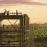 																						 Artículo de estudio 20 (del 22 al 28 de julio de 2024)		   		                           								14 Sigamos predicando por amorOtros artículosContenido de este número  																  	 	 						  		  	 	 						  		  	 	 						  CANCIÓN 107 Dios nos enseñó a amar						 							CANCIÓN 107Dios nos enseñó a amar(1 Juan 4:19)1.Jehová nos mostró cariño sincero       al enviar a Jesús.Así demostró amor verdadero;       nos enseñó esa virtud.Nos dio libertad de nuestros pecados;       por su voluntad nos ha rescatado;por siempre Jehová nos ha perdonado.       Él es amor, profundo amor.2.Igual que Jehová, brindamos cariño,       amistad y bondad.Les damos amor a grandes y niños       de corazón, con lealtad.Hay que perdonar a nuestros hermanos,       dispuestos estar a dar una manoy siempre mostrar afecto cristiano.       Es por amor, por puro amor.3.Rendimos a Dios servicio sagrado       en unión fraternal.Por eso, Jehová nos ha regalado       la hermandad espiritual.Hay que demostrar que somos amigos:       a todos amar y darles abrigo;amar a Jehová, ser fieles Testigos.       Dios es amor, Jehová es amor.(Vea también Rom. 12:10; Efes. 4:3; 2 Ped. 1:7).     ARTÍCULO DE ESTUDIO 21                                                                            .Cómo buscar una persona adecuada para casarte CANCIÓN 107 Dios nos enseñó a amar“¿Quién puede encontrar una esposa competente? Vale mucho más que los corales” (PROV. 31:10). 10 ¿Quién puede encontrar una esposa competente?*+   Vale mucho más que los corales.1, 2. a) Si un cristiano tiene el deseo de casarse, ¿en qué debe pensar antes de dar cualquier paso? b) ¿A qué nos referimos cuando hablamos de noviazgo? (Mira la “Idea importante”).¿TE GUSTARÍA casarte? Aunque para ser feliz no es imprescindible estar casado, muchos hermanos y hermanas de todas las edades tienen ese deseo. Claro está, antes de dar cualquier paso, debes estar preparado en sentido espiritual, económico y emocional (1 Cor. 7:36).* Entonces será mucho más probable que tengas un matrimonio feliz.*Nota: Te beneficiará mucho leer el artículo de jw.org titulado “Ser novios. Parte 1: ¿Estoy listo para salir con alguien?”.1 Corintios 7:36  		La Biblia. Traducción del Nuevo Mundo (edición de estudio)36 Pero, si alguien piensa que se está comportando impropiamente al permanecer soltero y si ya ha pasado la flor de la juventud, esto es lo que él debe hacer: que haga lo que quiera, no peca.+ Que se casen.+2 Lo cierto es que no siempre es fácil encontrar a la persona adecuada para casarse (Prov. 31:10). Incluso cuando encuentras a alguien a quien te gustaría conocer mejor, puede que no sea fácil empezar un noviazgo.* En este artículo veremos qué puede ayudar a un soltero a buscar a una persona adecuada y a empezar un noviazgo. También hablaremos de lo que puede hacer el resto de la congregación para apoyar a quienes desean casarse.*Nota: IDEA IMPORTANTE: En este artículo y en el siguiente, cuando hablamos de noviazgo, nos referimos al periodo en el que un hombre y una mujer llegan a conocerse mejor a fin de determinar si serían compatibles como esposo y esposa. El noviazgo comienza cuando un hombre y una mujer se dejan claro que hay un interés mutuo y continúa hasta que o bien se comprometen para casarse o bien deciden poner fin a la relación. Para referirse a este periodo, en algunos lugares también se emplean expresiones como estar conociéndose, ponerse de novios, salir con alguien, ennoviarse, empezar una relación o hacerse novios.Proverbios 31:10  		La Biblia. Traducción del Nuevo Mundo (edición de estudio)10 ¿Quién puede encontrar una esposa competente?*+       Vale mucho más que los corales.CÓMO BUSCAR UNA PERSONA ADECUADA PARA TI3. ¿En qué debe pensar el cristiano soltero antes de empezar a buscar una persona para casarse?3 Antes de pensar en un noviazgo, es importante que tengas claro cómo quieres que sea la persona con la que te casarás. Si no, tal vez dejes pasar a alguien que podría ser una buena opción para ti o quizás empieces una relación con alguien que no encaja contigo. Claro está, una condición imprescindible es que sea un Testigo bautizado (1 Cor. 7:39). Pero eso no significa que cualquier persona bautizada sea adecuada para ti. Harías bien en preguntarte: “¿Cuáles son mis metas en la vida? Para mí, ¿qué cualidades debe tener sí o sí la persona que busco? ¿Son razonables mis expectativas?”.1 Corintios 7:39  		La Biblia. Traducción del Nuevo Mundo (edición de estudio)39 La esposa está atada a su esposo mientras él esté vivo.+ Pero, si su esposo se duerme en la muerte, está libre para casarse con quien quiera, siempre que sea en el Señor.+4. ¿Qué han incluido algunos solteros en sus oraciones?4 Si quieres casarte, seguro que ya le has orado a Jehová sobre el tema (Filip. 4:6). Por supuesto, Jehová no le ha prometido a nadie que le buscará una pareja. Pero a él le interesan tus sentimientos y tus necesidades, y puede ayudarte en tu búsqueda. Así que no dejes de hablarle de lo que quieres y de lo que sientes (Sal. 62:8). Pídele paciencia y sabiduría (Sant. 1:5). Un hermano soltero de Estados Unidos llamado John* explica lo que él incluye en sus oraciones: “Le hablo a Jehová de las cualidades que busco en una hermana. Le pido que se presenten oportunidades de conocer a alguien. Y también le pido que me ayude a cultivar cualidades para ser un buen esposo”. Una hermana de Sri Lanka llamada Tanya cuenta: “Le pido a Jehová que me ayude a ser fiel, positiva y feliz mientras sigo buscando a la persona adecuada”. ¿Y si pasa el tiempo y todavía no consigues encontrar a nadie? Aun así, Jehová promete que te dará todo lo que necesites en sentido físico y emocional (Sal. 55:22).*Nota: Se han cambiado algunos nombres.Filipenses 4:6  		La Biblia. Traducción del Nuevo Mundo (edición de estudio)6 No se angustien por nada.+ Más bien, en cualquier situación, mediante oraciones y ruegos y dando gracias, háganle saber a Dios sus peticiones,+Salmo 62:8   8 Confía en él todo el tiempo, oh, pueblo.       Derramen su corazón delante de él.+              Dios es un refugio para nosotros.+ (Sélah).Santiago 1:5  5 Así que, si a alguno de ustedes le falta sabiduría, que se la pida constantemente a Dios,+ y la recibirá,+ porque él da generosamente a todos y sin reproches.*+Salmo 55:22  22 Arroja tu carga sobre Jehová,+       y él te sostendrá.+              Jamás permitirá que caiga* el justo.+5. ¿Qué ayudará a los solteros a conocer personas que aman a Jehová? (1 Corintios 15:58; vea también la imagen).5 La Biblia nos anima a estar “muy ocupados en la obra del Señor” (lee 1 Corintios 15:58). Si sigues este consejo, tendrás ocasión de pasar tiempo con muchos hermanos y hermanas. Y así no solo disfrutarás de buenas amistades, sino que tendrás oportunidades de conocer a otros solteros que también estén concentrados en servir a Jehová. Además, como estarás haciendo todo lo posible por agradar a Jehová, serás realmente feliz.***1 Corintios 15:58  		La Biblia. Traducción del Nuevo Mundo (edición de estudio)58 Por lo tanto, mis queridos hermanos, manténganse firmes,+ inamovibles, y estén siempre muy ocupados+ en la obra del Señor, sabiendo que su trabajo relacionado con el Señor no es en vano.*+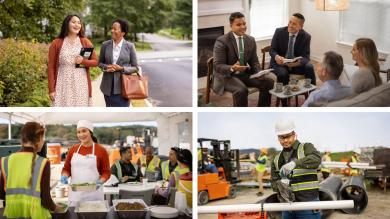 Si te mantienes centrado en el servicio a Jehová, conocerás a muchos hermanos, y puede que algunos de ellos también tengan el deseo de casarse. (Mira el párrafo 5).6. ¿Qué deben recordar los solteros que están buscando pareja?6 Eso sí, no permitas que encontrar pareja se convierta en lo más importante en tu vida (Filip. 1:10). Lo que hace feliz de verdad a un cristiano no es estar soltero o casado, sino ser amigo de Jehová (Mat. 5:3). Además, mientras seas soltero, es probable que tengas más libertad para ampliar tu servicio a Jehová (1 Cor. 7:32, 33). Así que aprovecha bien tu soltería. Jessica, que es de Estados Unidos y se casó cuando tenía casi 40 años, dice: “Aunque quería casarme, lo que me ayudó a estar contenta fue centrarme en la predicación”.Filipenses 1:10  		La Biblia. Traducción del Nuevo Mundo (edición de estudio)10 que se aseguren de qué cosas son las más importantes+ para que no tengan ningún defecto y no hagan tropezar a otros+ hasta el día de CristoMateo 5:3  3 “Felices los que reconocen sus necesidades espirituales,*+ porque el Reino de los cielos es de ellos.1 Corintios 7:32, 33  32 En realidad, quiero que estén libres de preocupaciones. El hombre que no está casado se preocupa por las cosas del Señor, por cómo ganarse la aprobación del Señor. 33 Pero el hombre casado se preocupa por las cosas del mundo,+ por cómo ganarse la aprobación de su esposa,TÓMATE TU TIEMPO PARA OBSERVAR A LA PERSONA7. ¿Por qué es prudente que antes de expresarle tu interés a una persona dediques tiempo a observarla? (Proverbios 13:16).7 ¿Y si encontraste a alguien que te parece que podría llegar a ser un buen esposo o esposa? ¿Deberías ir cuanto antes a expresarle tu interés? La Biblia enseña que la persona sabia primero adquiere conocimiento y después actúa (lee Proverbios 13:16). Así que lo más prudente es que observes a la persona con discreción por un tiempo antes de expresarle lo que sientes. Un hermano de los Países Bajos llamado Albert cuenta: “Los sentimientos pueden irse tan rápido como llegaron. Así que es mejor que te tomes tu tiempo para observar a la otra persona y no te lances impulsivamente a una relación”. Por otro lado, al fijarte con calma en ella, tal vez llegues a la conclusión de que no es la persona indicada para ti.***Proverbios 13:16  		La Biblia. Traducción del Nuevo Mundo (edición de estudio)16 La persona prudente actúa con conocimiento,+       pero el tonto exhibe su tontedad.+8. ¿Cómo puede un soltero observar a una persona en la que está interesado? (Vea también la imagen).8 A lo mejor te preguntas: “¿Y cómo hago para observar discretamente a la otra persona?”. Por ejemplo, en el Salón del Reino o en alguna reunión social tal vez percibas detalles sobre su forma de ser y de actuar o sobre su espiritualidad. ¿Quiénes son sus amigos? ¿De qué cosas habla? (Luc. 6:45). ¿Sus metas son parecidas a las tuyas? Quizás puedas hablar con los ancianos de su congregación o con otros cristianos maduros que la conozcan bien para pedirles referencias (Prov. 20:18). Podrías preguntarles cómo es su reputación y qué cualidades tiene (Rut 2:11). Eso sí, al observar a la persona, asegúrate de no hacerla sentir incómoda. Respeta sus sentimientos, su privacidad y su espacio personal.Lucas 6:45  		La Biblia. Traducción del Nuevo Mundo (edición de estudio)45 Una persona buena saca cosas buenas del tesoro de bondad* de su corazón; pero una persona mala saca cosas malas de su tesoro de maldad.* Porque su boca habla de lo que abunda en su corazón.+Proverbios 20:18  18 Cuando hay comunicación,* los planes salen bien;*+       haz tu guerra con orientación experta.*+Rut 2:11  11 Boaz le contestó: “Me han contado en detalle todo lo que has hecho por tu suegra desde que murió tu esposo, y que dejaste a tu padre y a tu madre y saliste de tu tierra natal para vivir con un pueblo que no conocías.+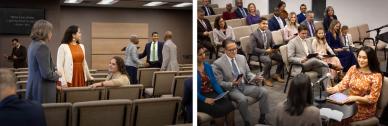 Antes de decirle a una persona que estás interesado en ella, dedica un tiempo a observarla con discreción. (Mira los párrafos 7 y 8).9. Antes de expresarle tu interés a alguien, ¿de qué debes estar convencido?9 Entonces, ¿durante cuánto tiempo debes observar a la persona antes de decirle que estás interesado en ella? Si se lo dices demasiado pronto, tal vez piense que eres impulsivo (Prov. 29:20). Pero, si la persona nota tu interés y tardas demasiado en decírselo, tal vez piense que eres indeciso (Ecl. 11:4). Recuerda que para expresarle tu interés a alguien no necesitas estar convencido de que te vas a casar con esa persona. Pero sí tienes que estar convencido de que estás preparado para el matrimonio y de que esa persona podría ser la adecuada para ti.Proverbios 29:20  		La Biblia. Traducción del Nuevo Mundo (edición de estudio)20 ¿Has visto a un hombre que se precipita al hablar?+       Hay más esperanza para el tonto que para él.+Eclesiastés 11:4  4 El que observa el viento no sembrará y el que mira las nubes no cosechará.+10. ¿Qué debes hacer si notas que alguien está interesado en ti pero no sientes lo mismo?10 ¿Y si notas que alguien está interesado en ti? ¿Qué puedes hacer? Si no sientes lo mismo, procura dejarlo claro con tus acciones. Sería muy desconsiderado dejar que se ilusione si en el fondo no hay ninguna posibilidad (1 Cor. 10:24; Efes. 4:25).1 Corintios 10:24  		La Biblia. Traducción del Nuevo Mundo (edición de estudio)24 Que nadie busque su propio beneficio, sino el de los demás.+Efesios 4:25  25 Por tanto, ahora que han abandonado todo tipo de engaño, que cada uno de ustedes le diga la verdad a su prójimo,+ porque todos somos miembros que nos pertenecemos unos a otros.+11. ¿Qué se debe tomar en cuenta en los lugares donde existen las costumbres mencionadas en el párrafo?11 En algunos lugares se espera que los padres u otros parientes adultos elijan con quién se va a casar un soltero. En otros lugares, la familia o los amigos se encargan de buscarle un candidato al soltero o a la soltera, y luego hacen planes para que se conozcan y así puedan ver si son compatibles. Si nos piden que hagamos una de estas cosas, tomemos en cuenta las preferencias y las necesidades de las dos personas. Si nos parece que hemos encontrado una buena persona para nuestro amigo o familiar, procuremos conocer todo lo posible sobre su personalidad, sus cualidades y, sobre todo, su espiritualidad. Una buena amistad con Jehová es mucho más importante que el dinero, la educación y la posición social. En cualquier caso, no olvidemos que la decisión final de casarse o no casarse la deben tomar el soltero y la soltera (Gál. 6:5).Gálatas 6:5  		La Biblia. Traducción del Nuevo Mundo (edición de estudio)5 Porque cada uno llevará su propia carga de responsabilidad.+CÓMO EMPEZAR UN NOVIAZGO12. Si te gustaría empezar una relación con alguien, ¿cómo se lo puedes decir?12 Si te gustaría empezar una relación con alguien, ¿cómo se lo puedes decir?* Quizás puedas tener una conversación con esa persona, por ejemplo, en un lugar público, llamándola por teléfono o haciendo una videollamada. Dile con claridad que estás interesado en ella y que te gustaría conocerla mejor (1 Cor. 14:9). Si te dice que necesita pensarlo, dale tiempo (Prov. 15:28). Y, si te responde que no está interesada, respeta sus sentimientos.*Nota: En algunas culturas, suele ser el hermano el que toma la iniciativa de hablar con la hermana. Pero es igual de apropiado que sea la hermana la que hable con él (Rut 3:1-13). Encontrarás más información en el artículo “Los jóvenes preguntan... ¿Cómo le digo lo que siento por él?”, de la ¡Despertad! del 22 de octubre de 2004.1 Corintios 14:9  		La Biblia. Traducción del Nuevo Mundo (edición de estudio)9 Del mismo modo, a menos que con la boca ustedes pronuncien palabras fáciles de entender, ¿cómo sabrá alguien lo que están diciendo? Será como si estuvieran hablándole al aire.Proverbios 15:28  28 El corazón del justo medita antes de responder,*+       pero la boca de los malvados suelta cosas malas.13. ¿Qué puedes hacer si alguien te dice que está interesado en ti? (Colosenses 4:6).13 ¿Qué puedes hacer si alguien te dice que está interesado en ti? Ten en cuenta que ha necesitado valor para decirte lo que siente, así que trátalo con bondad y respeto (lee Colosenses 4:6). Si necesitas tiempo para pensarlo, díselo. Eso sí, procura responderle lo antes posible (Prov. 13:12). Si no quieres salir con esa persona, díselo con tacto y claridad. Un hermano de Austria llamado Hans explica lo que hizo cuando una hermana le dijo que quería conocerlo mejor: “De una manera amable le dejé claro que no estaba interesado. Lo hice de inmediato para no darle falsas esperanzas. Y por el mismo motivo a partir de entonces tuve mucho cuidado con cómo la trataba”. Por otro lado, si estás interesado en empezar una relación con esa persona, habla con ella de lo que sientes y de cómo esperas que sea el noviazgo. Dependiendo de la cultura y de otros factores, las expectativas de cada uno pueden ser muy diferentes.***Colosenses 4:6  		La Biblia. Traducción del Nuevo Mundo (edición de estudio)6 Que sus palabras sean siempre agradables, sazonadas con sal,+ para que sepan cómo deben responder a cada persona.+Proverbios 13:12  12 Las expectativas que tardan en cumplirse enferman* el corazón,+       pero el deseo cumplido es un árbol de vida.+¿CÓMO PODEMOS APOYAR A LOS SOLTEROS?14. Si queremos apoyar a los solteros, ¿qué debemos hacer?14 ¿Qué podemos hacer todos para apoyar a los solteros que tienen el deseo de casarse? Para empezar, tener cuidado con lo que decimos (Efes. 4:29). Preguntémonos: “¿Suelo hacerles comentarios ‘graciosos’? Cuando veo a un soltero y a una soltera hablando, ¿doy por sentado que hay algo entre ellos?” (1 Tim. 5:13). Por otra parte, nunca le hagamos sentir a un hermano que le falta algo solo porque no está casado. Hans, mencionado en el párrafo anterior, explica: “Algunos hermanos dicen: ‘¿Por qué no te casas? Mira que ya no eres tan joven, se te va a pasar la edad’. Esos comentarios solo sirven para que los solteros se sientan menos valorados y más presionados para casarse”. Sin duda, es mucho mejor buscar oportunidades de decirles cosas que los animen (1 Tes. 5:11).Efesios 4:29  		La Biblia. Traducción del Nuevo Mundo (edición de estudio)29 Que no salgan de su boca palabras corrompidas.*+ Más bien, que todo lo que digan sirva para edificar a otros según sea necesario y para beneficiar a quienes los escuchan.+1 Timoteo 5:13  13 Al mismo tiempo, también se acostumbran a no hacer nada y a ir de una casa a otra. Sí, no solo a no hacer nada, sino también a ser chismosas y a meterse en asuntos ajenos,+ hablando de cosas que no deben.1 Tesalonicenses 5:11  11 Así que sigan animándose* unos a otros y edificándose unos a otros,+ como ya lo están haciendo.15. a) De acuerdo con Romanos 15:2, ¿qué debemos tomar en cuenta antes de ayudar a alguien a encontrar pareja? (Vea también la imagen). b) ¿Qué ideas del video le han llamado la atención? (Vea la nota).15 ¿Y si nos parece que cierto hermano y cierta hermana harían una bonita pareja? La Biblia enseña que debemos tomar en cuenta los sentimientos de los demás (lea Romanos 15:2). Muchos solteros no quieren que otras personas les presenten posibles candidatos, y debemos respetar sus deseos (2 Tes. 3:11). Otros tal vez agradezcan una ayudita, pero solo debemos dársela si nos la piden (Prov. 3:27).* Y otros prefieren que los ayuden de maneras menos directas. Una hermana soltera de Alemania que se llama Lydia dice: “Puedes incluir al hermano y a la hermana en un grupo grande. Simplemente creas la oportunidad para que coincidan y el resto se lo dejas a ellos”.*Nota: Vea en jw.org el video Luchan con éxito por la fe. Los solteros.***Romanos 15:2  		La Biblia. Traducción del Nuevo Mundo (edición de estudio)2 Que cada uno de nosotros agrade a su prójimo para beneficio de este, para edificarlo.+2 Tesalonicenses 3:11  11 Porque hemos oído que algunos se están comportando de manera indisciplinada* entre ustedes,+ pues no trabajan y se meten en lo que no les incumbe.+Proverbios 3:27  27 No dejes de hacerles el bien a quienes debes hacérselo*+       si está a tu alcance* ayudarlos.+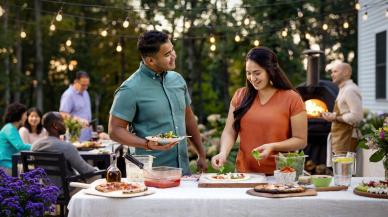 Las reuniones sociales son ocasiones en las que los solteros pueden tener la oportunidad de hablar. (Mira el párrafo 15).16. ¿Qué deben recordar los solteros?16 Sin importar que estemos solteros o casados, todos podemos tener una vida plena y feliz (Sal. 128:1). Así que, si quieres casarte pero todavía no has encontrado una persona adecuada, sigue centrándote en tu servicio a Jehová. Una hermana de Macao llamada Sin Yi comenta: “En comparación con el tiempo que puedes pasar con tu esposo o esposa en el Paraíso, la soltería es un periodo relativamente corto. Disfrútalo y aprovéchalo bien”. Pero ¿y si ya has encontrado una persona y has empezado a salir con ella? En el siguiente artículo hablaremos de lo que puedes hacer para tener un noviazgo de éxito.Salmo 128:1  		La Biblia. Traducción del Nuevo Mundo (edición de estudio)128 Feliz todo el que teme a Jehová,+       el que anda en sus caminos.+CANCIÓN 137 Fieles, valiosas, amadas									CANCIÓN 137Fieles, valiosas, amadas(Romanos 16:2)1.Sara, Rebeca, Rut, Ester, María...       ¡cuántas mujeres de gran amor leal!Ser fieles a Jehová fue lo principal.       Su mayor adorno fue su corazón.Sus historias brillan en la Biblia       por su valentía y su dedicación.2.Hoy las cristianas siguen el modelo       de las mujeres de la antigüedad.Muestran modestia, bondad y humildad.       Su mayor adorno es su corazón.Las amamos por sus cualidades;       todos imitamos su firme devoción.3.Madres, esposas, hijas y hermanas:       ¡cuántos ejemplos de fiel abnegación!Son muy valiosas en la congregación.       Cada una para Dios es especial.Que Jehová les brinde su cariño,       muchas bendiciones y vida sin final.(Vea también Filip. 4:3; 1 Tim. 2:9, 10; 1 Ped. 3:4, 5). Este trabajo es con mucho cariño, para todos los hermanos que están demasiado ocupados por sus muchas responsabilidades  o son de edad avanzada o con alguna discapacidad, para ayudarles en su preparación y puedan aprovechar mejor las reuniones y puedan tener una mejor participación en éstas…..  Comentarios y sugerencias: cesarma196@gmail.com 			Buenas Noticias De Parte De Dios (fg_S)				http://download.jw.org/files/media_books/0b/fg_S.pdf				 	 ¿Qué Enseña Realmente La Biblia? (bh_S)			http://download.jw.org/files/media_books/d9/bh_S.pdf					  Su Fcamilia Puede Ser Feliz (hf_S.pdf) 		https://download-a.akamaihd.net/files/media_books/22/hf_S.pdf                    9  a 15 octubre 2023 th10, 4, 15, 16                      16  a 22 octubre 2023 th2, 7, 11, 8                       23  a 29 octubre 2023 th11, 17, 3,  14                       30 octubre a 5 noviembre 2023 th5, 1, 13,  19                      6 a 12 noviembre 2023 th12, 2, 19                       13 a 19 noviembre 2023 th12, 11, 8                       20 a 26 noviembre 2023 th5, 12, 3, 20                       27 noviembre a 3 diciembre 2023 th5, 1, 6, 17                       4 a 10 diciembre 2023 th5, 11, 2, 20                       11 a 17 diciembre 2023 th12, 1, 17, 15                       18 a 24 diciembre 2023 th5, 3, 17, 6                       25 a 31 diciembre 2023 th5, 1, 11, 14                       1 a 7 enero 2024 th12                        8 a 14 enero 2024 th10                        15 a 21 enero 2024 th2, 18                        22 a 28 enero 2024 th5, 16                        29  enero a 4 febrero 2024 th11, 13                        5  a 11 febrero 2024 th12                    12  a 18 febrero 2024 th10                            19  a 25 febrero 2024 th10                            26  febrero a 3 marzo  2024 th2, 12                            4 a 10 marzo  2024 th5, 11, 9, 2, 6                            11 a 17 marzo  2024 th10                            18 a 24 marzo  2024 th11, 6                            25 a 31 marzo  2024 th2, 20                            1 a 7 abril  2024 th5,                            8 a 14 abril  2024 th2, 3, 13                            15 a 21 abril  2024 th10, 6                            22 a 28 abril  2024 th11                           29 abril a 5 mayo  2024 th5, 17                           6 a 12 mayo  2024 th10, 13                            13 a 19 mayo  2024 th2                           20 a 26 mayo  2024 th12, 19        **1b            27 mayo a 2 junio  2024 th11, 2                            3 a 9 junio  2024 th5, 18                            10 a 16 junio  2024 th11                           17 a 23 junio  2024 th12                            24 a 30 junio  2024 th10, 11, 9                            1 a 7 julio  2024 th12                            8 a 14 julio  2024 th10, 20                            15 a 21 julio  2024 th12                            22 a 28 julio  2024 th11, 8                            29 julio a 4 agosto  2024 th2        	th2   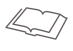 2 Corintios 2:17    17  Nosotros, porque no somos vendedores ambulantes de* la palabra de Dios,+ como sí lo son muchos hombres. Más bien, somos enviados de Dios que hablamos con toda sinceridad delante de Dios y en compañía de Cristo.
RESUMEN: Sea usted mismo y hable con sinceridad. Así, logrará transmitir lo que siente por el tema y por sus oyentes.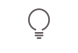 Si va a leer de la Biblia o de otra publicación, esfuércese por conocer bien el pasaje para que su lectura sea fluida. Si este contiene citas textuales, léalas con sentimiento, pero sin exagerar.No confunda la naturalidad con la informalidad. Para darle dignidad al mensaje, pronuncie las palabras correctamente y siga las reglas gramaticales.“FUNDAN SUS CREENCIAS [...] EN LO QUE REALMENTE DICE LA BIBLIA”La historia de la congregación cristiana del primer siglo es un claro ejemplo de que Jehová siempre les ha ayudado a sus siervos a ir entendiendo la verdad poco a poco (Prov. 4:18   18 Pero la senda de los justos es como la luz brillante de la mañana,  que brilla cada vez más hasta que es pleno día.+; Dan. 12:4, 9, 10  4 ”En cuanto a ti, Daniel, mantén en secreto estas palabras y sella el libro hasta el tiempo del fin.+ Muchos lo examinarán con cuidado,* y el conocimiento verdadero se hará abundante”.+    9 Y él dijo: “Vete, Daniel, porque estas palabras tienen que mantenerse en secreto y selladas hasta el tiempo del fin.+ 10 Muchos se purificarán, se blanquearán y serán refinados.+ Y los malvados actuarán perversamente y ningún malvado entenderá. Solo los perspicaces entenderán.+; Hech. 15:7-9  7 Después de discutirlo mucho, Pedro se levantó y les dijo: “Hermanos, ya saben que desde el principio Dios me eligió de entre todos ustedes para que la gente de las naciones oyera de mi boca el mensaje de las buenas noticias y creyera.+ 8 Y Dios, que conoce el corazón,+ demostró que los aprobaba* dándoles el espíritu santo,+ tal como también hizo con nosotros. 9 Él no hizo ninguna diferencia entre ellos y nosotros,+ sino que purificó sus corazones con la fe.+). Igual que los primeros cristianos, nosotros vamos ajustando nuestras creencias a medida que Jehová nos ayuda a entender la verdad. Nunca forzamos la Biblia para que encaje con nuestras opiniones. Y así lo han reconocido personas que no son Testigos. Por ejemplo, un profesor adjunto a la cátedra de Estudios Religiosos de la Universidad del Norte de Arizona escribió que los testigos de Jehová analizan la Biblia “con una cierta inocencia y fundan sus creencias y prácticas en lo que realmente dice la Biblia y no en ideas preconcebidas sobre lo que creen que debe decir” (Truth in Translation, de Jason BeDuhn).¿QUÉ RESPONDERÍAS?. ¿Qué cosas te pueden ayudar a encontrar una persona adecuada para casarte?.  ¿Por qué es prudente que antes de empezar un noviazgo con una persona dediques tiempo a observarla?.  ¿Cómo puede el resto de la congregación apoyar a los solteros que desean casarse?TEMAVeremos principios bíblicos útiles a la hora de buscar una persona adecuada para casarse y para que los demás hermanos apoyen a quienes desean casarse.¿QUÉ RESPONDERÍAS?. ¿Qué cosas te pueden ayudar a encontrar una persona adecuada para casarte?.  ¿Por qué es prudente que antes de empezar un noviazgo con una persona dediques tiempo a observarla?.  ¿Cómo puede el resto de la congregación apoyar a los solteros que desean casarse?. ¿Por qué se relaciona Jesús con personas conocidas por sus pecados?  8pts .¿Qué piensan los fariseos de la gente común y de que Jesús se relacione con esas personas? .¿Cuál es la lección de los dos ejemplos que pone Jesús?       .                7 a 13 de enero 2019   th5 th1 14 a 20 de enero 2019   th5 th1 th2 th3 21 a 27 de enero 2019  th5 th2 th3 28 de enero a 3 de febrero  th5 th2 th3  4 a 10 de febrero 2019 th10 th2 th7 11 a 17 de febrero 2019 th10 th4 th6 th9                                 18 a 24 de febrero th10 th6 th925 de febrero a 3 de marzo  th10 th6 th9                                        4 a 10 de marzo 2019  th10 th3                              11a17 de marzo 2019 th10 th3 th11                                       18 a 24 de marzo 2019 th10 th3 th11                                  25 a 31 de marzo 2019 th10 th3 th11                                  1a7 de abril 2019 th5 th4 th12
8 a 14 de abril 2019 th5 th1 th3 th6                                  15 a 21 de abril 2019   (conmemoración)                                 22 a 28 de abril 2019  th10 th3 th9                                   29 de abril a 5 de mayo 2019  th10 th6 th8                                     6 a 12 de   mayo 2019 th12  th5  th7                                   13 a 19 de mayo 2019 th12 th1 th2 th420 a 26 de mayo 2019 th5 th2 th4                                     27 de mayo a 2 de junio 2019 th10 th2 th63 a 9 de junio 2019  th10, th6 th1310 a 16 de junio 2019 th5 th1 th3 th917 a 23 de junio 2019 th10 th6 th8 24 a 30 de junio 2019 th5 th4 th8 1 a 7 de julio 2019 th2 th7  8 a 14 de julio 2019 th5 th1 th3 th4 15 a 21 de julio 2019 th10 th6 th12 22 a 28 de julio 2019 th10 th2 th6 29 julio a  4 agosto 2019 th5 th11 th3 th12 5 a 11 agosto 2019 th10 th8 th7 12 a 18 agosto 2019 th5 th3 th12 th11   **19 a 25 agosto 2019 th10 th4 th11    25 agosto a 1 septiembre 2019 th5 th6 th122 a 8 septiembre  2019 th5 th9 th79 a 15 septiembre  2019 th5 th1 th2 th11 16 a 22 septiembre  2019 th10 th3 th11 23 a 29 septiembre  2019 th11 th2  th6 30 sep a 6 oct  2019 th5 th3  th12  th137 a 13 octubre  2019 th5 th10  th14  14 a 20 octubre  2019 th10 th1  th3 th9  21 a 27 octubre  2019 th10 th6  th8  28 octubre a 3 noviembre  2019 th5 th7  th13 4 a 10 noviembre  2019 th5 th11  th7   11 a 17 noviembre  2019 th12 th1  th6 18 a 24 noviembre  2019 th5 th2 th3   25 noviembre a 1 dic  2019 th5 th4  th2 2 a 8 diciembre 2019  th5 th12 th 6   9 a 15 diciembre  2019 th10 th6 th3 th916 a 22 diciembre  2019  th10, th2 th11   23 a 29 diciembre  2019  th5, th8 th13    30 dic  2019 a 5 enero 2020 th5 th3 th9 th66 a 12 enero 2020 th5, th13 th11   13 a 19 enero 2020 th5 th1 th3 th220 a 26 enero 2020 th10 th12 th7 27 de enero a 2 de febrero th5 th4 th2 3 a 9 de febrero 2020 th10 th1410 a 16 de febrero 2020 th10 th3  th6 17 a 23 de febrero 2020 th12 th6 th9  24 febrero a 1 marzo th5 th4  th3   2 a 8 marzo 2020 th2, th15, th7 9 a 15 marzo 2020 th2, th1, th12, th11   16 a 22 marzo 2020 th5, th3, th15   23 a 29 marzo 2020 th2, th6, th11   30 marzo a 5 abril th2, th16  th18 6 a 12 abril  2020 (conmemoración)   13 a 19 abril 2020 th10 th4  th8    20 a 26 abril 2020 th5, th12  th16   27 abril a 3 mayo th5 th13  th14  4 a 10 mayo 2020 th5 th17  th6 11 a 17 mayo 2020  th5 th17  th1  th11  th6  18 a 24 mayo 2020  th2, th11 th13  25 a 31 mayo 2020  th2 th15 th8 1 a 7 junio 2020  th10 th18 th18    8 a 14 junio 2020  th10 th3 th14  15 a 21 junio th5 th6 th16 22 a 28 junio 2020  th11 th16 th12 th13  29 junio a 5 julio  th12 th2 th4 th8 6 a 12 julio 2020   th10 th19  th19 13 a 19  julio 2020   th12 th6  th3  th12  20 a 26  julio 2020   th10 th8  th12  27 julio a 2 agosto  th5 th2  th6 th19  3 a 9 agosto 2020   th5 th20  th13     10 a 16  agosto 2020   th10 th3  th9    17 a 23  agosto  th10 th12  th7   24 a 30  agosto 2020  th10 th1  th15  th8    31 agosto a 6 sept.  th5 th2  th20  th19  7 a 13  septiembre 2020  th5, th1 th14   14 a 20 septiembre 2020  th5 th12, th8 th11  21 a 27 septiembre 2020   th5 th1 th2 th1328 sept. a 4 octubre  th5 th2 th13 th20 5 a 11 octubre 2020   th10 th3 th9 th712 a 18 octubre 2020   th10 th6 th16 th819 a 25 octubre 2020   th11 th11, th4 th19 26 octubre a 1 nov.  th5 th3 th1 th72 a 8 noviembre 2020   th5, th12, th14   9 a 15 noviembre 2020   th10, th2 th1116 a 22 noviembre 2020   th5 th12, th4 th1923 a 29 noviembre 2020   th5 th3 th11 th                                                                                                                        30 nov. a 6 diciembre    th5 th6 th4 th11 7 a 13 diciembre 2020   th10, th20 th12                                 14 a 20 diciembre 2020  th5 th3, th6 th19 th9   21 a 27 diciembre 2020   th5 th16 th11 th19 28 dic 2020 a 3 enero 2021  th5 th3 th4 th14    4 a 10 enero 2021  th5 th3 th7    11 a 17 enero 2021  th5 th6 th19    18 a 24 enero 2021  th5 th13 th9 th13     25 a 31 enero 2021  th10 th16 th11 th14     1 a 7 febrero 2021  th10 th11, th6 th16                      8 a 14 febrero 2021  th5 th9 th12 th7    15 a 21 febrero 2021  th5, th2, th15, th13   22 a 28 febrero 2021  th10 th1, th3 th13   1 a 7 marzo 2021  th5 th11, th6 th12, th17   8 a 14 marzo 2021  th5 th11 th2 th17  15 a 21 marzo 2021  th2 th11 th4 th2  22 a 28 marzo 2021  th5 th14    29 marzo a 4 abril 2021  th10 th1, th8  5 a 11 abril 2021  th5, 6, 20    12 a 18 abril 2021  th2, 12, 3, 16    19 a 25 abril 2021  th2, 6    26 abril a 2 mayo 2021  th10, 1, 3, 17    3 a 9 mayo 2021  th5, 4, 16   10 a 16 mayo 2021  th5, 6, 19   17 a 23 mayo 2021  th5, 13                      24 a 30 mayo 2021  th10, 12, 9, 19    31 mayo a 6 junio 2021  th10, 16, 11, 13  7 a 13 junio 2021  th10, 11  14 a 20 junio 2021  th5, 9, 12, 8                                     21 a 27 junio 2021  th5, 15, 9, 7     28 junio a 4 julio 2021  th10, 3, 9, 18     5 a 11 julio 2021  th2, 1     12 a 18 julio 2021  th5, 6, 11    19 a 25 julio 2021  th5, 3, 4, 18    26 julio a 1 agosto 2021  th10, 12, 6, 13      2 a 8 agosto 2021  th5, 14     9 a 15 agosto 2021  th10, 1, 2, 20    16 a 22 agosto 2021  th11, 6, 3, 9   23 a 29 agosto 2021  th2, 1, 6, 13     30 agosto a 5 septiem 2021  th2, 3, 12,16     6 a 12 septiembre 2021  th10, 1, 3      13 a 19 septiembre 2021  th10, 11, 16     20 a 26 septiembre 2021  th10, 15     27 septiem a 3 octubre 2021  th10, 12 , 9,                                                                                                   4 a 10 octubre 2021  th5, 2 , 11, 13    11 a 17 octubre 2021  th10, 14    18 a 24 octubre 2021  th5, 6, 20, 18    25 a 31 octubre 2021  th5, 19, 4, 9    1 a 7 noviembre 2021  th2, 1, 11    8 a 14 noviembre 2021  th5, 12, 14    15 a 21 noviembre 2021  th11, 2, 20, 3    22 a 28 noviembre 2021  th5, 11    29 novie a 5 diciembr 2021  th10, 1, 4, 14                  6 a 12 diciembre 2021  th10, 6, 15                   13 a 19 diciembre 2021  th5, 9, 20, 13                  20 a 26 diciembre 2021  th5, 1, 4, 3                   27 diciemb 2021 a 2 enero 2022  th5, 17                  3 a 9 enero 2022  th10, 3, 9                   10 a 16 enero 2022  th2, 6, 13                   17 a 23 enero 2022  th10, 5, 17, 4                   24 a 30 enero 2022  th10, 12, 9, 20                   31 enero a 6 febrero 2022  th5, 8                    7 a 13  febrero 2022  th12, 3, 20, 13                    14 a 20  febrero 2022  th10, 11, 15, 14                    21 a 27  febrero 2022  th2, 12, 18, 20                    28  febrero a 6 marzo 2022  th5, 19                     7 a 13 marzo 2022 th2, 1, 13                  14 a 20 marzo 2022 th2, 3, 11                       21 a 27 marzo 2022 th5, 11, 2, 4, 20                      28 marzo a 3 abril  2022 th11, 13                                4 a 10 abril  2022 th5, 6, 12, 20                 11 a 17 abril  2022  (conmemoración)                              18 a 24 abril  2022 th10, 6, 13, 14                                               25 abril a 1 mayo 2022 th2, 9                    2 a 8 mayo 2022 th5, 1, 6                     9 a 15 mayo 2022 th2, 8, 16                                         16 a 22 mayo 2022 th5, 3, 20, 19                                 23 a 29 mayo 2022 th10, 12, 9, 19                                           30 mayo a 5 junio 2022 th5, 13, 18, 8                6 a 12 junio 2022 th12, 3, 17, 13                                               13 a 19 junio 2022 th10, 11, 13, 15                                               20 a 26 junio 2022 th2, 12, 18, 18                             27 junio a 3  julio 2022 th5, 7, 2, 13                                                                   4 a 10  julio 2022 th2, 1, 20                                               11 a 17  julio 2022 th2, 4, 11                                               18 a 24  julio 2022 th10, 1, 3, 13                                        25 a 31  julio 2022 th11, 9, 3, 19                                        1 a 7  agosto 2022 th2, 11, 20, 13                                         8 a 14  agosto 2022 th5, 1, 3, 12                                 15 a 21  agosto 2022 th12, 11, 2, 9                                  22 a 28  agosto 2022 th5, 6, 3, 8               .     29 agosto a 4 septiembre 2022 th12, 1, 15, 14                                 5 a 11 septiembre 2022 th5, 1, 13                                12 a 18 septiembre 2022 th10, 3, 11, 8                                 19 a 25 septiembre 2022 th10, 7, 9, 19                         26 septiembre a 2 octubre 2022 th5, 12, 16, 6                        .             3 a 9 octubre 2022 th10, 12, 13                               10 a 16 octubre 2022 th12, 18, 7                                  17 a 23 octubre 2022 th2, 4, 6, 14                                  24 a 30 octubre 2022 th10, 12, 13, 14                      31 octubre a 6 noviembre  2022 th5, 17, 20, 15                                 7 a 13 noviembre  2022 th2, 12, 15                    14 a 20 noviembre  2022 th2, 6, 11                                                                                                 *      21 a 27 noviembre  2022 th10, 1, 12, 16                        28 noviembre a 4 diciembre 2022 th5, 4, 3, 6                        5 a 11 diciembre 2022 th10, 1, 20, 11                        12  18 diciembre 2022 th5, 4, 20, 9                                                                                       *      19 a 25 diciembre 2022 th5, 1, 2, 14                    26 diciembre 2022 a 1 enero 2023 th10, 4, 6, 19          2 a 8 enero 2023 th2, 1, 16                      9 a 15 enero 2023 th11, 15, 19                       16 a 22 enero 2023 th5, 4, 1, 8                       23 a 29 enero 2023 th2, 3, 14, 9               30 enero a 5 febrero 2023 th10, 16, 20, 13                           6 a 12 febrero 2023 th5, 12, 6, 18                              13 a 19 febrero 2023 th11, 18, 7, 8                             20 a 26 febrero 2023 th2, 17, 3, 9                              27 febrero a 5 marzo 2023 th10, 1, 19, 16                             6 a 12 marzo 2023 th5, 11, 14                             13 a 19 marzo 2023 th10, 9, 6                             20 a 26 marzo 2023 th10, 2, 17, 9                             27 marzo a 2 abril 2023 th11, 3, 17, 18                             3 a 9 abril 2023  (conmemoración)                                          10 a 16 abril 2023 th5, 2, 19               17 a 23 abril 2023 th2, 12, 6, 20                24 a 30 abril 2023 th5, 1, 11, 6                      1 a 7 mayo 2023 th11, 18, 16                       8 a 14 mayo 2023 th10, 9, 14                      15 a 21 mayo 2023 th5, 1, 17, 8                      22 a 28 mayo 2023 th12, 2, 15, 3                      29 mayo a 4 junio 2023 th10, 4, 19, 13                      5 a 11 junio 2023 th5, 20, 18, 16                      12 a 18 junio 2023 th11, 6, 17, 19                      19 a 25 junio 2023 th2, 7, 11, 14                      26 junio a 2 julio 2023 th5, 3, 9, 8                      3 a 9 julio 2023 th5, 1, 9                      10 a 16 julio 2023 th5, 4, 11                      17 a 23 julio 2023 th2, 13, 6, 14                      24 a 30 julio 2023 th2, 16, 3, 11                      31 julio a 6 agosto  2023 th2, 3, 12, 10                      7 a 13 agosto  2023 th2, 9, 6, 20                      14 a 20 agosto  2023 th10, 13, 11, 8                      21 a 27 agosto  2023 th5, 1, 4, 20     28 agosto a 3 septiembre  2023 th2, 16, 3, 20                      4 a 10 septiembre  2023 th10, 1, 14                      11 a 17 septiembre  2023 th2, 16, 15                       18 a 24 septiembre  2023 th5, 3, 12, 17         25 septiembre a 1 octubre 2023 th11, 6, 13, 19                     2  a 8 octubre 2023 th12, 9, 20, 18   . En la historia que cuenta Jesús, ¿qué hace el mayordomo para conseguir amigos que lo puedan ayudar más tarde? .¿Qué son “las riquezas injustas”, y cómo podemos hacer amigos mediante ellas?  .¿Quiénes pueden recibirnos “en las moradas eternas” si somos fieles al usar “las riquezas injustas”?.                LA ADORACIÓN PURA Y USTED.¿Qué importante verdad acerca de la adoración pura destaca la profecía de los dos palos? (Ezeq. 37:19)..¿Cómo sabemos que esta profecía de unificación tendría su cumplimiento mayor después de 1914? (Ezeq. 37:24). .¿Qué puede hacer usted personalmente para mantener nuestra valiosa unidad? (1 Ped. 1:14, 15).¿Cómo podemos demostrar que para nosotros es un gran honor servir a Jehová junto con su organización?